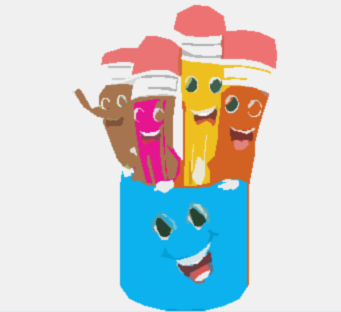 الاستهلال*يستقبل المتعلمون التحية الإسلامية من المعلم .             *اللهم انفعنا بما علمتنا، وعلمنا ما ينفعنا، وزدني علما. التهنئة بالفصل الدراسي الثاني ( عوداً حميداً نتمنى لكم فصلاً دراسياً جديدا حافل بالعطاء ، ومكلل بالنجاح )================================================= التمهيد : المقصود بالألف اللينة وما أشكالها؟الألف اللينة تسمى "ألف المد" ومن مميزاتها أنها ساكنة دائماً ولا تقبل إحدى الحركات الثلاث عكس الهمزة التي تقبل الحركات الثلاث : الضمة والفتحة والكسرة ، ولا تقع كذلك في أول الكلمة لأنها ساكنة (واللغة العربية لاتبدأ بحرف ساكن ) لذلك نجد الألف اللينة في وسط الكلمة وفي آخرها التطبيق :يقرأ المتعلمون الأمثلة الآتية قراءة مضبوطة بالشكل , ويضعون خطاً تحت الأسماء التي بها ألف لينة :- من طلب العلا سهر الليالي .        – إن الهدى هدى الله .- من أنبياء الله موسى وعيسى صلى الله عليهما وسلم .- يوضح المتعلمون شفهياً بالتعاون فيما بينهم سبب رسم الألف اللينة في الأمثلة السابقة بهذه الصورة.العلا : اسم ثلاثي منقلب ألفه عن واو .الهدى – هدى : اسم ثلاثي منقلب ألفه عن ياء .موسى – عيسى : ( الأسماء الأعجمية تكتب بألف ممدودة ما عدا : عيسى -  موسى –  كسرى –  بخارى –  متّى ) .- يقرأ المتعلمون الأمثلة الآتية قراءة مضبوطة بالشكل , ثم يضعون خطاً تحت الأسماء التي تنتهي بألف لينة ممدودة , وخطين تحت الأسماء التي تنتهي بألف لينة مقصورة على شكل ياء:- ذكر الله أسمى عمل .        -  سلمى فتاة تسعى إلى رضا الله وطلب العلا.- هذا فتى يخشى الله .الممارسة :- يكمل المتعلمون الفراغ في الجملتين الآتيتين بأسماء تنتهي بألف لينة :- فاز .........................  بالجائزة .........................  .    ( مصطفى – الكبرى )-  يا .........................  خذ الكتاب بقوة.           ( يحيى )- يقرأ المتعلمون الأمثلة الآتية قراءة مضبوطة بالشكل , ويضعون خطاً تحت الأفعال التي بها ألف لينة :- دعا المؤمن ربه .     - سما المسلم عن الرذائل .   - سعى المصلح في الخير .https://t.me/joinchat/AAAAAE9ZVB8DiXYFap5b5A  أ:سميرة ( بيلسان )اليـــوم التاريخ  التاريخ        /             / 1444هـ               فبراير ر2023م       /             / 1444هـ               فبراير ر2023مالفصلالثامن /الحصةاليـــوم التاريخ  التاريخ        /             / 1444هـ               فبراير ر2023م       /             / 1444هـ               فبراير ر2023مالفصلالثامن /الحصة*- الوحدة ا:*- الوحدة ا:الكفاية العامة الكتابة الكتابة الكتابة الكتابة *-المـعــــــــيـار:*-المـعــــــــيـار:3-5-2 تستخدم الخطوط الكتابية والتهجئة الصحيحة والترقيم السليم .3-5-2 تستخدم الخطوط الكتابية والتهجئة الصحيحة والترقيم السليم .3-5-2 تستخدم الخطوط الكتابية والتهجئة الصحيحة والترقيم السليم .3-5-2 تستخدم الخطوط الكتابية والتهجئة الصحيحة والترقيم السليم .*-النشـــاط:الألف اللينةالألف اللينةالألف اللينةالألف اللينة*-القيمة التربوية:*-القيمة التربوية: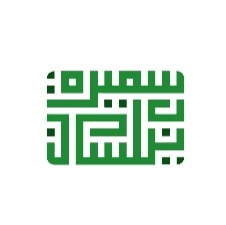 *- مصادر التعلم:*- مصادر التعلم:.     .     .     .     .     .     .     .     .     *- استراتيجيات التعلم:*- استراتيجيات التعلم:*- استراتيجيات التعلم:*- استراتيجيات التعلم:.......